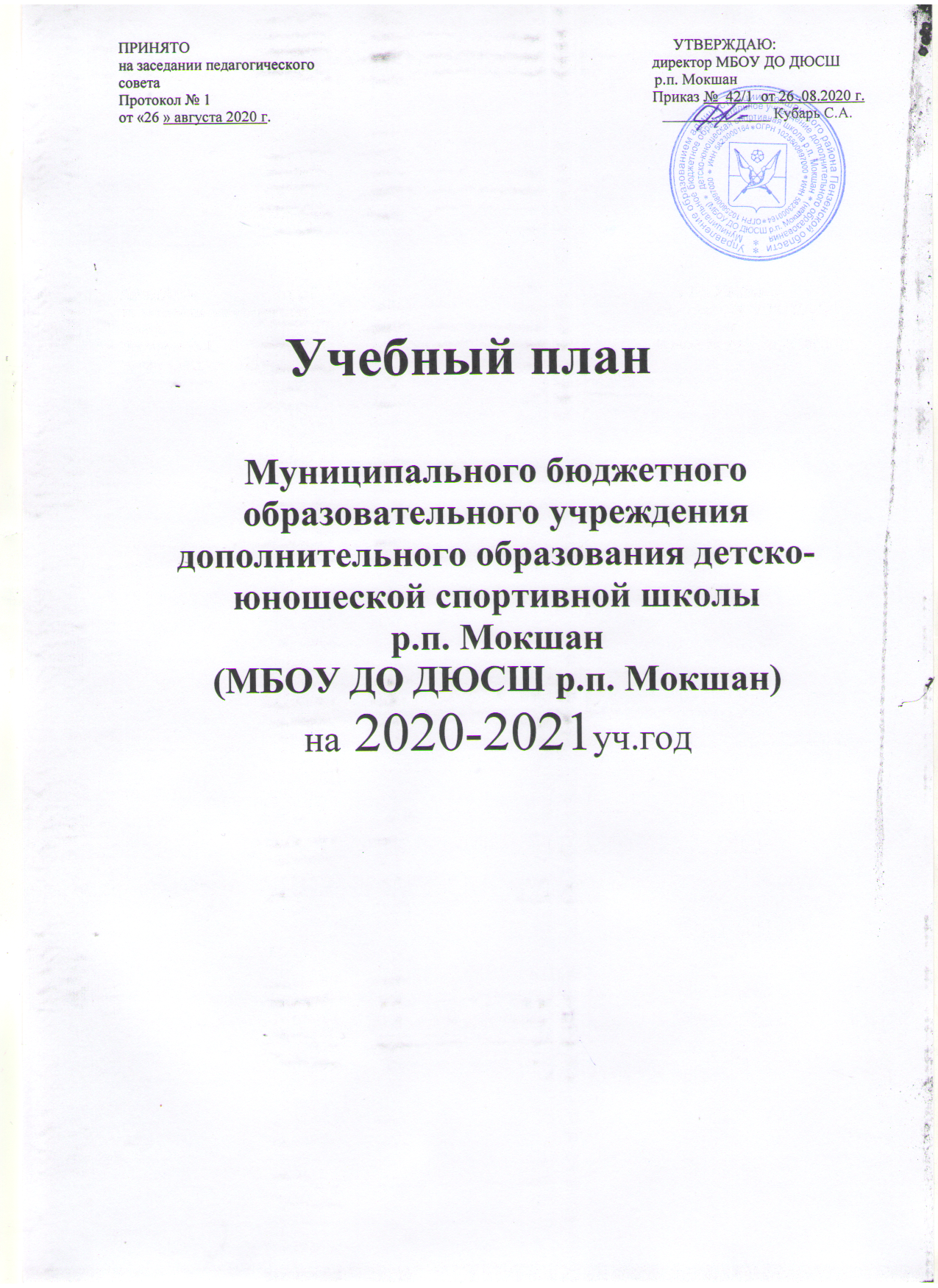 Пояснительная записка.Учебный план разработан в соответствии с Законом Российской Федерации «Об образовании», нормативными документами Министерства образования РФ и Министерства спорта РФ. В основу программ положены нормативные требования по общей физической, специальной физической подготовке и технико-тактической подготовке, современные научные и методические разработки.      Учебно-тренировочные занятия  по видам спорта; бокс, плавание, баскетбол, художественная гимнастика, лёгкая атлетика, волейбол, ОФП, спортивная акробатика, настольный теннис  проводятся по модифицированным дополнительным общеразвивающим программам физкультурно-спортивной направленности и дополнительным предпрофессиональным программам,  рассчитанным на 46 недель учебно-тренировочных занятий, для групп спортивно-оздоровительных, групп начальной  подготовки и  учебно-тренировочных групп. Непосредственно в условиях спортивной школы - 44 недели  и  2 недели дополнительно либо в условиях спортивного-оздоровительно лагеря, учебно-тренировочных сборов или по индивидуальным планам обучающихся на период активного отдыха.Тренеры-преподаватели работают по модифицированным программам:Срок реализации программ рассчитан: по общеразвивающим программам до 3 лет.по предпрофессиональным программам до 8 лет. Дополнительные общеобразовательные общеразвивающие программы физкультурно-спортивной направленности составлены в соответствии с Приказом Минобрнауки России от 29 августа 2013 г. № 1008 «Об утверждении Порядка организации и осуществления образовательной деятельности по дополнительным общеобразовательным программам». Материал объединен в целостную систему общефизической и специально физической подготовки и предполагает решение таких задач как:-максимальное вовлечение различных слоев населения района к систематическим занятиям физической культурой и спортом;-содействие в гармоничном развитии физических и психологических качеств обучающихся;-воспитание смелых, волевых, инициативных, трудолюбивых, дисциплинированных обучающихся, готовых к трудовой деятельности и защите Родины. Дополнительные общеобразовательные предпрофессиональные программы предусматривают, последовательность изучения и освоения материала по  технической, тактической, общей и специальной физической, психологической, теоретической подготовке,   и составлены в  соответствии приказом  Министерства  спорта  РФ  от  12  сентября  2013  года  № 730 «Об  утверждении  федеральных  государственных  требований  к  минимуму содержания,  структуре,  условиям  реализации  дополнительных предпрофессиональных программ в области физической культуры и спорта и к срокам обучения по этим программам».   Основными задачами являются; - отбор  одарённых  детей,  создание  условий  для  их  физического воспитания и физического развития;- обучение  технике  и  тактике ,  подготовка  к  успешному переводу на этапы подготовки;-  подготовка  одаренных  обучающихся  к  поступлению  в образовательные  организации,  реализующие  профессиональные образовательные программы в области  физической культуры и спорта;-  подготовка  квалифицированных  обучающихся,  способных,  в дальнейшем,  к  освоению  программы  спортивной  подготовки  и способных  пополнять  ряды  сборных  команд  Пензенской  области,  ПФО, Российской Федерации.В МБОУ ДО ДЮСШ обучаются не менее 10% от общего количества обучающихся по дополнительным предпрофессиональным программам.Учебный план по количеству групп на 2020 – 2021 учебный год.УЧЕБНЫЙ ПЛАН ПО КОЛИЧЕСТВУ ЧАСОВИНФОРМАЦИЯО ЧИСЛЕННОСТИ ОБУЧАЮЩИХСЯ ПО ОБРАЗОВАТЕЛЬНЫМ ПРОГРАММАМ  НА 2020 -2021 г.В МБОУ ДО ДЮСШ р.п. МОКШАНСОГ – спортивно-оздоровительная группа, .БУ – группа базовый уровень,  УУ – группа углубленный уровень,  1,2 ,3,4. – года обученияКоличество занятий в неделю и времяОбщеобразовательные программыСрок реализации общеразвивающих программ: до 3 летСрок реализации предпрофессиональных программ: до 8 лет№Спортивные секцииСОГСОГБУ -1БУ-2УУ-1УУ-3Всего№Спортивные секции12БУ -1БУ-2УУ-1УУ-3Всего1.Бокс112.Плавание1123.Баскетбол2134.Художественная гимнастика11135.Спортивная акробатика3146.Лёгкая атлетика1127.ОФП228.Настольный теннис119.Волейбол 11Количество групп:101133119№ОтделенияОбщеразвивающая программаОбщеразвивающая программаОбщеразвивающая программаПредпрофессиональная  программаПредпрофессиональная  программаПредпрофессиональная  программаПредпрофессиональная  программаПредпрофессиональная  программаПредпрофессиональная  программаПредпрофессиональная  программаПредпрофессиональная  программа№ОтделенияСОГ1СОГ2СОГ3БУ1БУ2БУ3БУ4БУ5БУ  6УУ1УУ2Кол-во часов6896689101214   14Наполняемость20-2520-2520-2520-2520-2520-2515-2010-157-106-86-81Бокс27636841427636841455264482892010122Плавание27636841427636841455264482892010123Художественнаягимнастика27636841427636841455264482892010124Баскетбол27636841427636841455264482892010125Л.атлетика27636841427636841455264482892010126Спортивнаяакробатика2763684147ОФП2763684148Настольный теннис27636841427636841455264482892010129Волейбол 276368414№Ф.И.О.тренераВид спортапредпрофессиональные программыпредпрофессиональные программыпрограммы физкультурно-спортивной направленностипрограммы физкультурно-спортивной направленностиКоличествообучающихся№Ф.И.О.тренераВид спортаГРУППЫНАПОЛНЯЕМОСТЬГРУППЫНАПОЛНЯЕМОСТЬКоличествообучающихся1Кубарь С.А.БоксУУ-129292Кудрявцев А.ВПлавание БУ-2УУ-323172317  3КазаринТ.В.Спортивная акробатикаСОГ-1СОГ-1СОГ-1СОГ-228192722281927  224Кочедыкова С.В.Художественная гимнастикаБУ-2УУ-13316СОГ-13333 33  185Пелюшенко И.Д.баскетболБУ-222СОГ -1СОГ -1222222226Дудченко Д.А.Легкая атлетикаБУ-125257Протовень Е.И.ОФПСОГ-1СОГ-1301630 16  8Рожков В.А.Настольный теннисСОГ -120209Деревянко С.И.Легкая атлетикаУУ-1202010Паняев А.Н.Волейбол СОГ-11919Итого:818511262 447Общеразвивающие программыОбщеразвивающие программыОбщеразвивающие программыОбщеразвивающие программыОбщеразвивающие программыОбщеразвивающие программыДетский сад1-3 занятия1 час по 35 мин1 час по 35 минСОГ-13 занятия3 занятия2 часа по 45 мин. (90 мин)2 часа по 45 мин. (90 мин)6 часов в неделю8СОГ-23 занятия3 занятия2 часа по 45 мин. (90 мин)2 часа по 45 мин. (90 мин)8 часов в неделю8СОГ-34 занятия4 занятия3 часа по 45 мин. (135 мин)3 часа по 45 мин. (135 мин)9 часов в неделю8Предпрофессиональные программыПредпрофессиональные программыПредпрофессиональные программыПредпрофессиональные программыПредпрофессиональные программыПредпрофессиональные программы8БУ-13 занятия3 занятия2 часа по 45 мин. (90 мин)2 часа по 45 мин. (90 мин)6 часов в неделю9БУ-23 занятия3 занятия2 часа по 45 мин. (90 мин)2 часа по 45 мин. (90 мин)6 часов в неделю9БУ- 33 занятия3 занятия2 часа по 45 мин. (90 мин)2 часа по 45 мин. (90 мин)8 часов в неделю9БУ-43  занятия3  занятия3 часа по 45 мин. (135 мин)3 часа по 45 мин. (135 мин)9 часов в неделю121418БУ-53-4 занятий3-4 занятий3 часа по 45 мин. (135 мин)3 часа по 45 мин. (135 мин)10 часов в неделю121418БУ-64  занятий4  занятий3 часа по 45 мин. (135 мин)3 часа по 45 мин. (135 мин)12 часов в неделю121418УУ-14-5 занятий4-5 занятий3 часа по 45 мин. (135 мин)3 часа по 45 мин. (135 мин)14 часов в неделю121418УУ-24-5 занятий4-5 занятий3 часа по 45 мин. (135 мин)3 часа по 45 мин. (135 мин)14 часа в неделю121418№Вид спортаПрограммы 1.БоксДополнительная общеразвивающая программа физкультурно-спортивной направленности по виду спорта.Дополнительная предпрофессиональная программа.МодифицированнаяА.О.Акопян «Советский спорт», .2.БаскетболДополнительная общеразвивающая программа физкультурно-спортивной направленности по виду спорта.Дополнительная предпрофессиональная программа.МодифицированнаяЮ.М.Портнов«Советский спорт», 20073.ПлаваниеДополнительная общеразвивающая программа физкультурно-спортивной направленности по виду спорта.Дополнительная предпрофессиональная программа.МодифицированнаяА.А. Кашкин, «Советский спорт»,.4.Художественная гимнастикаДополнительная общеразвивающая программа физкультурно-спортивной направленности по виду спорта.Дополнительная предпрофессиональная программа.МодифицированнаяЖ.А.Белокопытова«Советский спорт», 1991 г.5.Спортивная акробатикаДополнительная общеразвивающая программа физкультурно-спортивной направленности по виду спорта.МодифицированнаяЕ.А.Анцупов«Советский спорт», Москва, 1991г.6.Лёгкая атлетика(бег на средние дистанции)Дополнительная общеразвивающая программа физкультурно-спортивной направленности по виду спорта.Дополнительная предпрофессиональная программа.МодифицированнаяВ.В.Ивочкин, «Советский спорт», .          7.Дополнительная общеразвивающая программа физкультурно-спортивной направленности по ОФП.МодифицированнаяН.В. Полтавцева «Физическая культура в дошкольном возрасте» 2005г8.Настольный теннисДополнительная общеразвивающая программа физкультурно-спортивной направленности по виду спорта.МодифицированнаяГ.В.Барчукова«Советский спорт»,  9.Волейбол Дополнительная общеразвивающая программа физкультурно-спортивной направленности по виду спорта.МодифицированнаяО.Е. Левочкина «Советский спорт»,  2007 г